                                                                                                     Приложение 1Нормативы общей физической, специальной физической подготовки, иные спортивные нормативы для зачисления в группы на этапе начальной подготовки по виду спорта «шахматы»Нормативы общей физической и специальной физической подготовки для зачисления в группы на этапе начальной подготовки                                                                                                       Приложение 2Нормативы общей физической, специальной физической подготовки, иные спортивные нормативы для зачисления в группы на этапе начальной подготовки по виду спорта «бокс»                                                                                  Приложение 3Нормативы общей физической, специальной физической подготовки, иные спортивные нормативы для зачисления в группы на этапе начальной подготовки по виду спорта «футбол»                                                                                  Приложение 4Нормативы общей физической, специальной физической подготовки, иные спортивные нормативы для зачисления в группы на этапе начальной подготовки по виду спорта «плавание»                                                                                  Приложение 5Нормативы общей физической, специальной физической подготовки, иные спортивные нормативы для зачисления в группы на этапе начальной подготовки по виду спорта «дзюдо»                                                                                  Приложение 6Нормативы общей физической, специальной физической подготовки, иные спортивные нормативы для зачисления в группы на этапе начальной подготовки по виду спорта «художественная гимнастика»	Переводной балл: 18 (5 упражнений, 6 оценок)Развиваемые физические качестваКонтрольные упражнения (тесты)Развиваемые физические качестваЮноши, ДевушкиНормативы общей физической, специальной физической подготовкиНормативы общей физической, специальной физической подготовкиСкоростные качестваБег на 30 м (не более 6,9 с) (Юн.)Бег на 30 м (не более 7,2 с)  (Дев.)Скоростно-силовые качества Прыжок в длину с места (не менее 115 см) (Юн.)Прыжок в длину с места (не менее 110 см) (Дев.)СилаПодъем туловища  лежа на спине  (не менее 8 раз) Подъем туловища  лежа на спине  (не менее 5 раз) СилаСгибание и разгибание рук в упоре лежа на полу (не менее 7 раз) Сгибание и разгибание рук в упоре лежа на полу (не менее 4 раз) СилаПодтягивание из виса на перекладине (не менее 2 раз) Подтягивание из виса на низкой перекладине (не менее 4 раз) Координация Челночный бег 3x10 м (не более 10,4 с) (Юн.)Челночный бег 3x10 м (не более 10,9 с) (Дев.)ГибкостьНаклон вперед из положения стоя с выпрямленными ногами (пальцами рук коснуться полаВыносливость Приседание без остановки (не менее 6 раз) Развитие физических качествКонтрольные упражнения (тесты)СкоростьБег на 30 м ( не более 5,4с)Бег 100 м (не более 16 с) ВыносливостьБег 3000 м ( не более 15 мин)СилаПодтягивание на висе на перекладине (не менее 6 раз)СилаПодъем ног на перекладине (не менее 6 раз)СилаЖим штанги лежа (весом не менее веса собственного тела)Силовая выносливостьСгибание и разгибание рук в поре лежа на полу (не менее 35 раз)Скоростно-силовыеПрыжок в длину с места ( не менее 18 см)Толчок набивного мяча (медицинбола) 4 кг (сильнейшей рукой не менее 6 м, слабейшей рукой не менее 4м)Развиваемые физические качестваКонтрольные упражнения (тесты)Контрольные упражнения (тесты)Развиваемые физические качестваЮношиДевушкиСкоростьБег на 30 м со старта (не более 6,6с)Бег на 30 м со старта (не более 6,9с)СкоростьБег на 60 м со старта (не более 11,8)Бег на 60 м со старта (не более 12)СкоростьЧелночный бег на 3х10 м  (не более 9,3с)Челночный бег на 3х10 м со старта (не более 9,5с)Скоростно-силовыеПрыжок в длину с места (не менее 135 см)Прыжок в длину с места (не менее 125 см)Скоростно-силовыеТройной прыжок (не менее 360 см)Тройной прыжок (не менее 300 см)ВыносливостьБег на 1000 м (без учета времени)Бег на 1 000м (без учета времени)Развиваемые физические качестваКонтрольные упражнения (тесты)Контрольные упражнения (тесты)Развиваемые физические качестваЮношиДевушкиСкоростно-силовыеБросок набивного мяча 1 кг (не менее 3,8 м)Бросок набивного мяча 1 кг (не менее 3,3м)Скоростно-силовыеЧелночный бег на 3х10 м  (не более 10с)Челночный бег на 3х10 м со старта (не более 10,5с)ГибкостьВыкрут прямых рук вперед-назадВыкрут прямых рук вперед-назадГибкостьНаклон вперед стоя на возвышенииНаклон вперед на возвышенииРазвиваемые физические качестваКонтрольные упражнения (тесты)Контрольные упражнения (тесты)Развиваемые физические качестваМальчикиДевочкиКоординацияСтоя ровно, на одной ноге, руки на поясе. Фиксация положения (не менее 10 с)Стоя ровно, на одной ноге, руки на поясе. Фиксация положения (не менее 8 с)СилаСгибание и разгибание рук в упоре лежа на полу (не менее 4 раз)Сгибание и разгибание рук в упоре на полу ( не менее 3 раз)Скоростно-силовыеПрыжок в длину с места (не менее 90 см)Прыжок в длину с места (не менее 70 см)ГибкостьНаклон вперед из положения стоя с выпрямленными ногами на полу (пальцами рук коснуться пола)Наклон вперед из положения стоя с выпрямленными ногами на полу (пальцами рук коснуться пола)КачествоНормативОценка1. ГибкостьИ.П. – сед, ноги вместе Наклон впередФиксация положения 5 счетов«5» – плотная складка, колени прямые«4» – при наклоне вперед кисти рук выходят за линию стоп, колени прямые«3» – при наклоне вперед кисти рук на линии стоп, колени прямые2. ГибкостьИ.П. – лежа на животе«Рыбка» - прогиб назад в упоре на руках со сгибанием ногИзмеряется расстояние между лбом и стопами«5» – касание стопами лба«4» – до 5 см«3» – 6-10 смПри выполнении движения колени обязательно вместе3. ГибкостьИ.П. – стойка ноги вместе, руки вверх, в замок.Отведение рук назад«5» – 45˚«4» – 30˚«3» – 20˚4. Координационные способностиРавновесие на одной, другую согнуть вперед, стопа прижата к колену опорной ноги, руки в стороны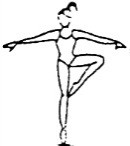 «5» – удержание положения в течение 6 секунд«4» – 4 секунды«3» – 2 секунды Выполнять с обеих ног5. Скоростно-силовые качестваПрыжки толчком двух ногОценивание по 5-бальной системе (легкость прыжка,толчок)